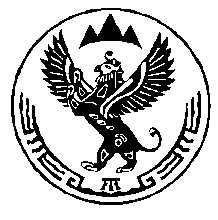 КОМИТЕТ ВЕТЕРИНАРИИ С ГОСВЕТИНСПЕКЦИЕЙ РЕСПУБЛИКИ АЛТАЙП Р И К А З«___» октября 2021 года								№____г. Горно-АлтайскО признании утратившим силу приказа Комитета ветеринарии с Госветинспекцией Республики Алтай	В целях приведения правовых актов в соответствие с действующим законодательством Республики Алтай, п р и к а з ы в а ю: Признать утратившим силу приказ Комитета ветеринарии с Госветинспекцией Республики Алтай от 3 сентября 2015 года № 131-П «Об утверждении ведомственного перечня государственных услуг». Исполняющий обязанности председателя                                                                                        А.М. Пигорева